Chers parents,	Nous avons le plaisir d’accueillir votre enfant à la rentrée et pour une bonne organisation au sein de la classe, il devra apporter :  8 photos portrait au format d’identité. Nous en avons besoin pour la rentrée. Ce peut être des photos scannées mais sur du papier de qualité, photo ou glacé.un change facile à enfiler et marqué au nom et prénom de l’enfant, dans un sac en plastique pour le retour des changes en cas d’accident. Nous n’acceptons pas de couches car l’enfant doit être propre à l’arrivée à l’école. une couverture et un coussin marqués (si votre enfant fait la sieste à l’école) ;un « doudou » marqué (si c’est utile) au nom et prénom de l’enfant. Le doudou sera mis dans le panier prévu à cet effet.2 paquets de lingettes.2 boîtes de mouchoirs.1 serviette en tissu pour la cantine qui sera redonnée à la fin de chaque semaine.1 pochette à élastique (24x 32), marquée au nom et prénom de l’enfant.1 lutin (porte vues) de 100 vues, au moins, marqué au nom et prénom de l’enfant.1  gobelet  en plastique rigide marqué à son nom (résistant à l’eau).Un petit sac ou sac à dos (choix libre mais pas trop gros) pour le goûter de la garderie à partir de 17 h et pour ramener le doudou si  besoin.Les affaires des enfants (vêtements) et le matériel doivent être marqués à leur nom.L’accueil à la rentrée se fera de manière échelonnée pour que votre enfant se sente en sécurité. Prévoyez donc du temps en début de matinée. Merci beaucoup !Nadine Hameau et Fatima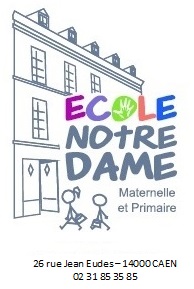 LISTE DE FOURNITURESClasse de TPS-PSEnseignante : Nadine HAMEAUASEM : Fatima ZOUAOUI